Meeting Agenda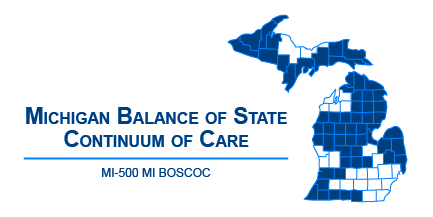 Michigan Balance of State Continuum of Care Governance Council MeetingMay 9, 201910:00 am - 12:00 p.m.Webinar: https://zoom.us/meeting/register/474b90c7d5ce605266858a512be5123a10:00-10:05Welcome and Introduction	10:05-10:10Review/Approve Agenda (action item)10:10-10:15 Review/Approve April 11 Meeting Minutes (action item)10:15-10:40(25 minutepresentation and Q & A)Reading to Understand: VI SPDATs and HUD CoC Resources in the BoS CoC – Christina Soulard, CoordinatorCommittee UpdatesCommittee Updates10:40-10:50Coordinated Entry – Ashley Halladay-Schmandt10:50-11:00Finance – Denise Cornelius11:00-11:10Performance and Outcomes – Alice Stone11:10-11:20Membership and Nominating – Christa Jerome11:20-11:30Contractual Oversight – Denise Cornelius11:30-11:40HUD CoC Application and Evaluation – Lori Pieri 11:40-11:50Vulnerable PopulationsYouth – Cindy ArnesonDV – Shelly SafiVeterans – Carly Huffman11:50-11:55Coordinator Update11:55-12:00Public Comment/AnnouncementsAdjournAdjournNext MI BOSCOC Governance Council MeetingThursday, June 1310am to 12pmNext MI BOSCOC Governance Council MeetingThursday, June 1310am to 12pm